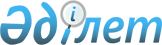 О переименовании некоторых административно-территориальных единиц Алматинской областиРешение маслихата Алматинской области от 12 декабря 2014 года № 40-230 и постановление акимата Алматинской области от 12 декабря 2014 года № 453. Зарегистрировано Департаментом юстиции Алматинской области 29 декабря 2014 года № 2990

      Примечание РЦПИ.



      В тексте документа сохранена пунктуация и орфография оригинала.



      В соответствии с подпунктом 4) статьи 11 Закона Республики Казахстан от 8 декабря 1993 года «Об административно - территориальном устройстве Республики Казахстан» с учетом мнения населения соответствующей территории на основании заключения областной ономастической комиссии по представлению Енбекшиказахского районного представительного и исполнительного органов маслихат Алматинской области РЕШИЛ и акимат Алматинской области ПОСТАНОВЛЯЕТ:

      1. 

Переименовать сельский округ Евгенемаловодное и село Маловодное Енбекшиказахского района в сельский округ Байдибек бия и село Байдибек бия.

      2. 

Контроль за исполнением настоящего совместного решения маслихата и постановления акимата Алматинской области возложить на заместителя акима области Унербаева Бахтияра Алтаевича (по согласованию).

      3. 

Настоящее совместное решение маслихата и постановления акимата Алматинской области вступает в силу со дня государственной регистрации в органах юстиции и вводится в действие по истечении десяти календарных дней после дня его первого официального опубликования.

 

 
					© 2012. РГП на ПХВ «Институт законодательства и правовой информации Республики Казахстан» Министерства юстиции Республики Казахстан
				

      Председатель сессии



      областного маслихата



      Аким области



      Секретарь областного



      маслихатаК. Кожабеков

А. Баталов

 

Е. Келемсеит